Recetas: Sarson ka Saag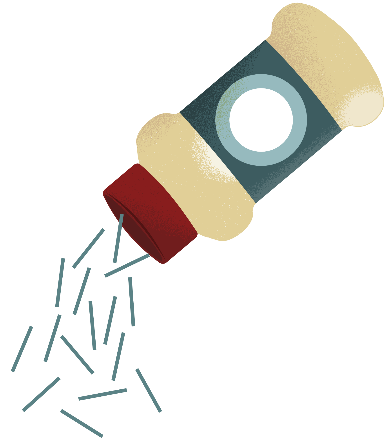 Ingredientes1 manojo — hojas de mostaza1 manojo — hojas de batua½ manojo — hojas de espinacas1 taza — hojas de rábano (usa hojas tiernas)3–4 pulgadas — raíz de rábano blanco (picado)1 taza —hojas de fenogreco (picadas)1 taza — cebollas (picadas)1½ taza — tomates (picados finos)2 pulgadas — raíz de jengibre (picado)2 — chiles verdes (picados)½ cucharadita — chile rojo en polvo2–3 pizcas — asafétida2–3 tazas — agua (añadir según sea necesario)2 cucharadas — harina de maíz finaPreparación:Limpie y pique todas las verduras y lávelas con cuidado bajo aguaAñada las hojas y las demás verduras picadas a una olla a presión de 1.5 galonesSazone la olla use dos chiles verdes ½ cucharadita de chile rojo en polvo 2–3 pizcas de asafétida sal según sea necesario luego añada luego añada 2 3 tazas de agua o más según sea necesarioCubra la olla a presión cocine por 6 7 minutos a fuego medio hasta que las hojas ablandenEspere a que la presión disminuya de forma natural y solo entonces abra la tapa cuando abra la tapa las hojas las cebollas los tomates y los tubérculos se habrán cocinado bienDeje que la mezcla se enfríe a temperatura ambienteEn una batidora añada algunas de las verduras su líquido de cocción y 2 cucharadas de harina de maíz finaPor tandas bata hasta obtener un puré suaveVierta el puré de verduras en una olla hondaCocer a fuego lento durante 25 30 minutos mezcle a menudo para que las verduras no se peguenRevise las sazones añada más sal si es necesario deje enfriarEn una olla aparte atempere el puré dorando un poco las cebollasAñada unas 2 tazas de las verduras cocidas al atemperado hierva a fuego lento durante unos minutos hasta que las verduras se calienten Recetas: Makki ki Roti Ingredientes2 tazas — harina de maíz 1 tazas — agua (caliente)1 cucharadita — semillas de carambola5–6 cucharadas — mantequilla (o aceite)¼ cucharadita — salPreparación:En un recipiente grande combine la harina de maíz las semillas de carambola y la salAmase añadiendo un poco de agua caliente cada vez hasta obtener una masa firme y lisaAñada 1 cucharadita de aceite para cubrir la masa y amase de nuevo cubra y deje reposar la masa por 15 minutosDivida la masa en 8 porciones precaliente un comal a fuego medioForme bolas con las porciones de masa aplánelas con la palma de la mano o con un rodillo páselas por harina y extiéndalas en círculos de unas 3 pulgadas de diámetroPonga ¼ de cucharadita de aceite en la palma de la mano y úntelo en la masa enrollada conocida como parathaCon un comal a fuego medio alto coloque una parata desenrollada en el comal después de unos segundos notará que sale una bolsa de aireEn este momento dé la vuelta a la paratha y unte como ½ cucharadita de mantequillaNotará manchas cafés alrededor de la paratha e idealmente estará un poco crujiente siga dándole la vuelta hasta que esté cocinadaRetire del fuego y coloque en una bandeja para servirContinúe el proceso con el resto de las porciones enrolladas y apile las parathas cocidas una encima de la otraCubra con un paño de cocina para evitar que se sequenRecetas: Langues de ChatIngredientes9 cucharadas — mantequilla (ablandada)½ taza — azúcar de glas2 cucharadas — azúcar de glas3 — claras de huevos (a temperatura ambiente)1½ cucharaditas — extracto de vainilla1½ tazas — harina multipropósito1 onza — chocolate semidulce (derretido)Piel de 1 limónSemillas de 1 vaina de vainillaPreparación:Precaliente el horno a 400° FEngrase ligeramente las bandejas para hornearEn un recipiente mediano bata la mantequilla y ½ taza de azúcar más 2 cucharadas hasta obtener una crema suaveBata las claras de huevos una a una hasta que la masa esté ligera y esponjosaIncorpore el extracto de vainilla y las semillas raspadas de la vaina de vainillaIncorpore la harina hasta que la masa esté un poco duraPresione la masa usando una prensa para galletas o una manga pastelera con una boquilla de estrella mediana sobre la bandeja para hornear en longitudes de 3 pulgadas como un bizcocho de soletillaHornee las galletas en el horno precalentado hasta que tengan un color pajizo unos 10 minutosDeje enfriar sobre una rejillaCuando las galletas estén frías sumerja un extremo de cada galleta en chocolate derretido y colóquelas sobre papel encerado hasta que el chocolate se endurezcaGuarde en un lugar fresco Recetas: Consomé de codornizIngredientes1 — codorniz cocida (sin piel ni grasa)2 cucharadas — aceite1 — cebolla mediana (con piel; a la mitad)1 — zanahoria grande (en trozos grandes)1 — tallo de apio (picado grande)1 — diente de ajo (sin pelar)2 — ramitas de estragón fresco5 — ramitas de perejil (hojas y tallos)1 — hoja de laurel3 — claras de huevos grandes (a temperatura ambiente)Sal (al gusto)Pimienta negra recién molida (al gusto)Preparación:Ponga todos los ingredientes excepto las claras de huevo la sal y la pimienta negra en una olla grandeCubra con agua y hiervaCueza a fuego lento por 1½ 2 horas añadiendo más agua si es necesario para mantener los ingredientes cubiertos mientras se cocinan pruebe para obtener el sabor deseado cocine más tiempo si es necesarioPase el caldo por un colador grande deseche los sólidosRegrese el líquido a la olla vuelva a hervir reduzca la cantidad por una cuarta parte Deje enfriar el liquido refrigere por 1 horaQuite la grasa cualquier grasa de la superficieAñada las claras de huevos y bata enérgicamenteLleve el líquido a hervir continue batiendoCocer a fuego lento sin remover durante 15 minutos hasta que las claras formen una balsa es decir una corteza en la superficieForre un colador con un trozo de muselina limpia y sin usar vierta suavemente la costra en el coladorVierta lentamente el líquido sobre la corteza deje tiempo para que el líquido pase a través de la corteza y el colador no empuje el caldo a través del colador enturbiará el consoméDevuelva el líquido claro a la olla vuelva a calentar hasta que esté caliente no hirviendoSazone con sal y pimienta al gusto y sirva calienteSarson ka saag es un curry asi que es cremoso y picante tradicionalmente se sirve con un pan sin levadura a base de maíz es un plato laborioso pero ningunos de los pasos es difícilMakki ki Roti es un pan sin levadura que puede hacerse en el tandoor o en un comal de hierro fundido Makki ki Roti se hace con harina de maíz molida muy finaLangue de chat que en francés significa “lengua de gato” es una galleta dulce y delgada esta galleta alargada se parece a un bizcocho de soletilla aunque la receta es muy sencilla se le pueden añadir muchos ingredientes para personalizar a los bizcochos.El consomé es un caldo claro que se sirve como sopa fría o caliente tradicionalmente se ha asociado con el lujo ya que es una comida que requiere mucho trabajo este plato suele servirse al principio de la cena